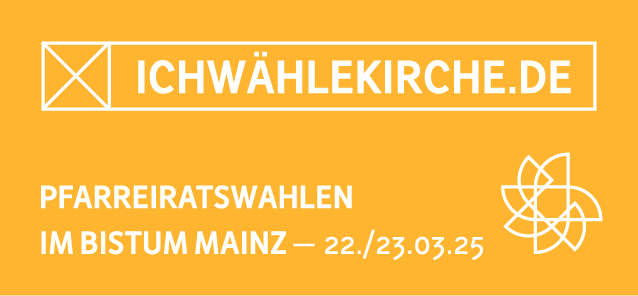    Pfarrei-Nr.	13 __  __  __  __  __  __  __  __ 					Pfarrei:          			   	___				 	Region: 							Angaben zum Wahlverfahren:Die Wahl wurde am 		            nach der Wahlordnung für die Pfarreiräte im Bistum Mainz durchgeführt,	und zwar als    (zutreffendes bitte ankreuzen)	   allgemeine Urnenwahl                 allgemeine Briefwahl   Wahlbeteiligung	     Wahlberechtigte: 	     Katholiken	    Wahlbeteiligung: 	             %       Gewählt haben:  	       Katholiken  	    Briefwahl:           	     Briefwähler.       Angaben zum Wahllokal:Das/Die Wahllokal(e) befand(en) sich in 1.   	                                                               in 2.   	
                                                              in 3.   	
                                                              in 3.   	Öffnungszeiten: 	Sa. von   ______ bis ______ Uhr  und von   ______ bis ______ UhrSo. von   ______ bis ______ Uhr und von    ______ bis ______ UhrEndgültige Feststellung des Wahlergebnisses:Es waren   		   Personen in den Pfarrgemeinderat zu wählen.Zur Wahl standen   		   Kandidaten; davon Frauen:   		   und    Männer:   		
Abgegebene Stimmzettel*:   		   gültig:   		   ungültig:   		
Liegen nach Prüfung des Wahlergebnisses Bemerkungen oder Einwände des Wahlvorstandes zum endgültigen Wahlergebnis vor?	  ja		  neinWenn ja, welche:
		* Alle abgegebenen Stimmzettel gehören zu den Wahlakten des Pfarramtes; die für ungültig erklärten Stimmzettel sind besonders zu kennzeichnen und in eigenem Umschlag o. ä. aufzubewahren. Die Wahlunterlagen sind bis zur nächsten PGR-Wahl aufzuheben.Reihenfolge der abgegebenen StimmenEs erhielten folgende Personen Stimmen (In der Reihenfolge der Stimmenzahl und nach Wahlbezirk aufführen). Die Tabelle kann erweitert/ angepasst werden.Bei folgenden Personen musste das Los entscheiden:      Lfd. Nr.:   	            Lfd. Nr.    	Bitte kreuzen Sie die oben aufgeführten Kandidierenden, die direkt in den Pfarreirat gewählt wurden, an. Die übrigen Personen sind Ersatzmitglieder.Anzahl der Jugendvertreter/innen _____________
Die Jugendvertretungen wurden in der Jugendversammlung am __________ gewählt.Erklärung des Wahlvorstandes zum Datenschutz:
Der Wahlvorstand erklärt, die Datenschutzbestimmungen speziell das KDG zur Kenntnis genommen und es befolgt zu haben, insbesondere die daraus entstehenden Pflichten wie Schutz der persönlichen Daten und die Verschwiegenheit auch über den Wahltag hinaus.Wahlleiter/in	Beisitzer/in							Beisitzer/in 	Beisitzer/in							Beisitzer/in Ort / DatumWahlbezirk …Wahlbezirk ….Ge-wähltNameStimmen-zahlGe-wähltNameStimmen-zahlWahlbezirk …Wahlbezirk ….Ge-wähltNameStimmen-zahlGe-wähltNameStimmen-zahl